STEAM chartUnit TitleYear/TermYear LevelDurationCollaborating TeachersBig idea - essential question or real-life problem to be solvedWho are my learners? What do I know about them?           Need help? Click here So What? Why do the students need these skills and this knowledge? Authentic Assessment, authentic audience, authentic problems STEAM sliders, tools, knowledge and methods used in this unit Have you considered using – (highlight)Have you considered using – (highlight)Have you considered using – (highlight)Have you considered using – (highlight)Matrix learningMyEdSeesaw – What’s this?ClickViewOpportunities for personalisation – What’s this?Guru Sessions/expert workshops – What’s this?Project Based Learning – What’s this?Peer (student or teacher) collaborationWhole or multi year level collaborative projectDifferent learning spaces/outdoor learning spaces around the schoolExperts – Blogging, Facetime, Skype, in personMakerspace – What’s this?Flipped learning – What’s this?CodingGamification – What’s this?Shared documents – What’s this?Gardner’s Multiple Intelligences – What’s this?Bloom’s Taxonomy – What’s this?Six Thinking HatsOther – please specifyScienceTechnologyEngineeringThe ArtsMathematicsResources – Digital & PrintContent Descriptions – Click the icon, then cut & paste into the box below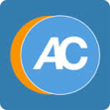 Include content descriptions from all relevant curriculum learning areasClick here to access the Christian Studies Curriculum FrameworkGeneral Capabilities – Click the icon, then cut & paste into the box below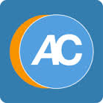 Cross Curriculum Priorities – Click the icon, then cut & paste into the box below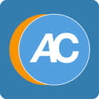 Storyboard – What’s This?Sequence of Learning OpportunitiesAssessment Opportunities/Checkpoints – What are checkpoints?Cave/Campfire/Watering Hole - What’s this?SAMR What’s this?Entry Event S A M RImmersion S A M RImmersion S A M RImmersion S A M RImmersion S A M RImmersion S A M RImmersion S A M RImmersion S A M RImmersion S A M RImmersion S A M RMountaintop S A M RUnit EvaluationTo be completed as a reflection at the culmination of this unitPeer Feedback & EvaluationHave a colleague read and provide feedback on this unit in the space below, before submission to the Curriculum Folder by Week 9 